Инструкция по регистрации и работе на ЭТПРегистрацияПо ссылке http://transinvestperm.ru/ заходим на стартовую страницу ЭТПНаводим курсор мыши на слово  Зарегистрироваться 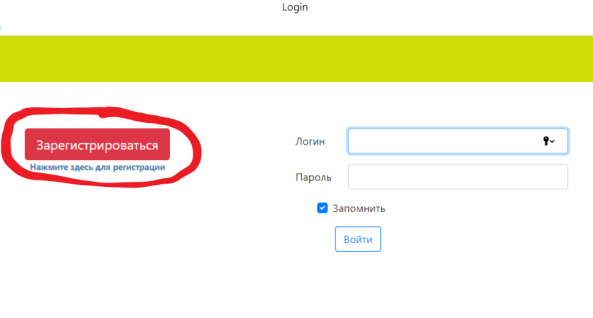 Нажимаем левую кнопку мыши и переходим в форму регистрации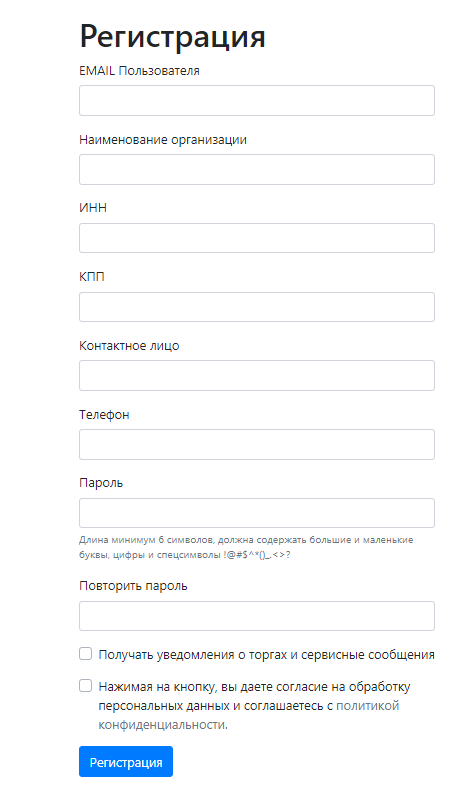 Заполняем все поля и внизу нажимаем на кнопку «Регистрация».Вход на ЭТППосле подтверждения Вашего аккаунта необходимо пройти по ссылке http://transinvestperm.ru/loginВ поля «Логин» и «Пароль» вводим логин (адрес Вашей электронной почты) и пароль, придуманный Вами при регистрации; ставим галочку «Запомнить» и нажимаем на слово «Войти»Работа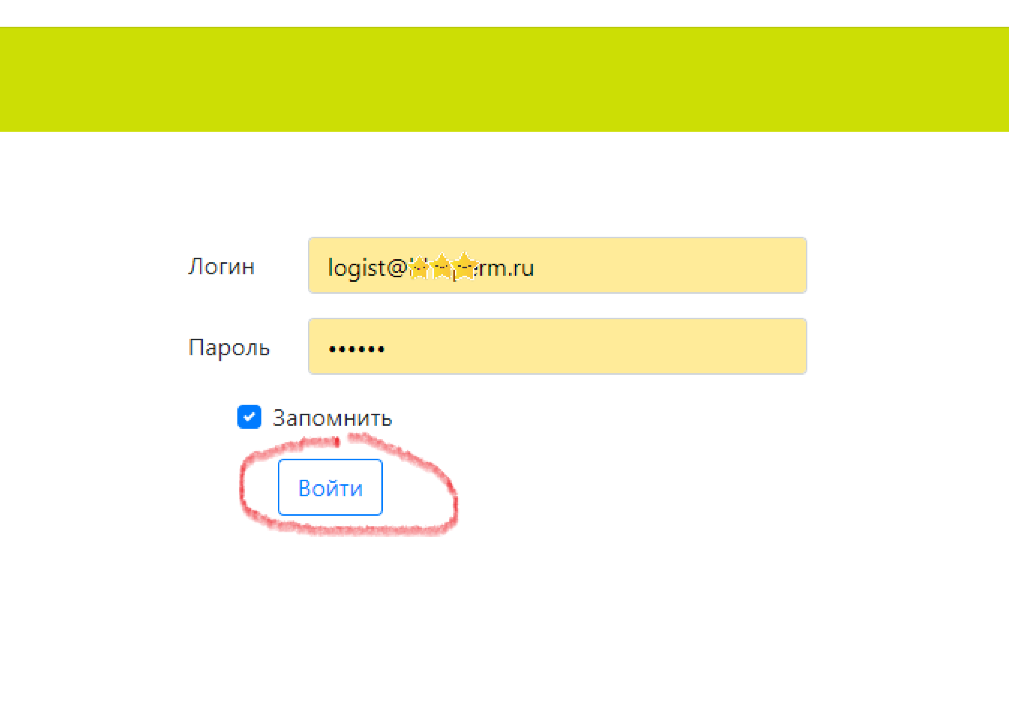 Работа на ЭТППри входе на ЭТП Вы попадаете на главную страницу, где размещены тендеры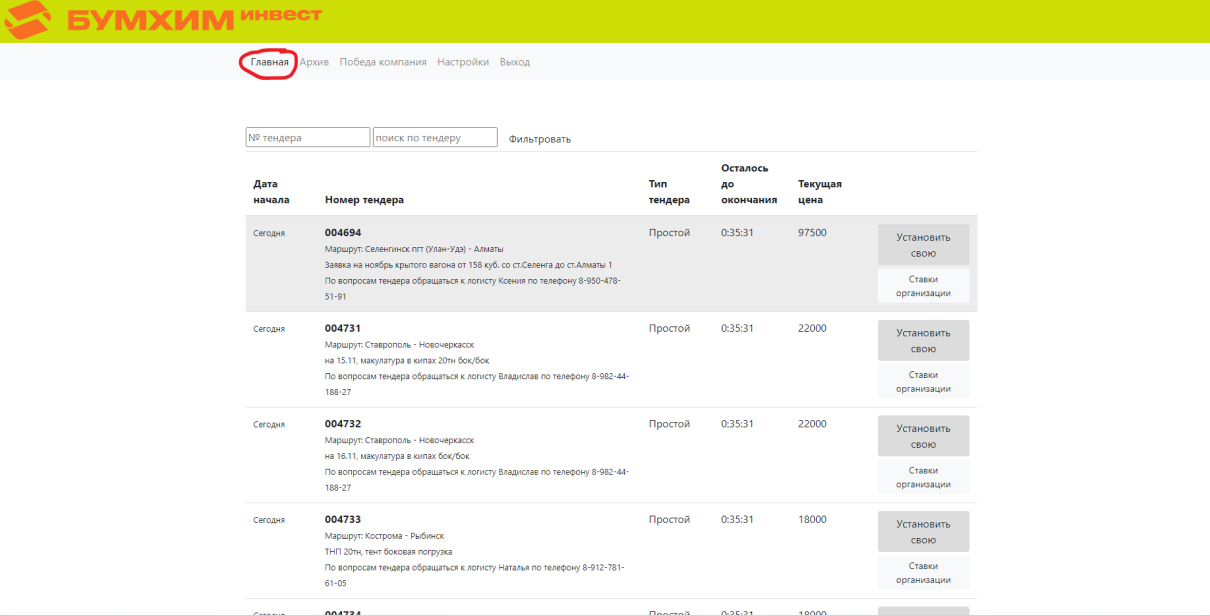 На данной странице есть возможность использования инструментов поиска: «№ тендера» и «поиск по тендеру»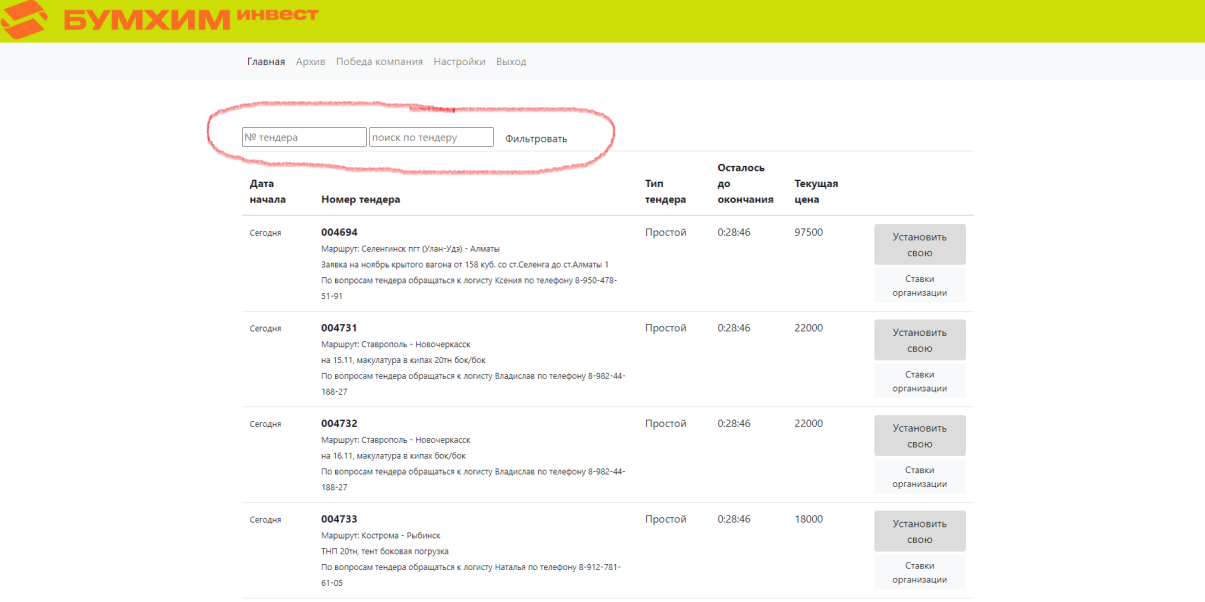 Для участия в тендере необходимо найти интересующий Вас тендер и нажать на надпись «Установить свою»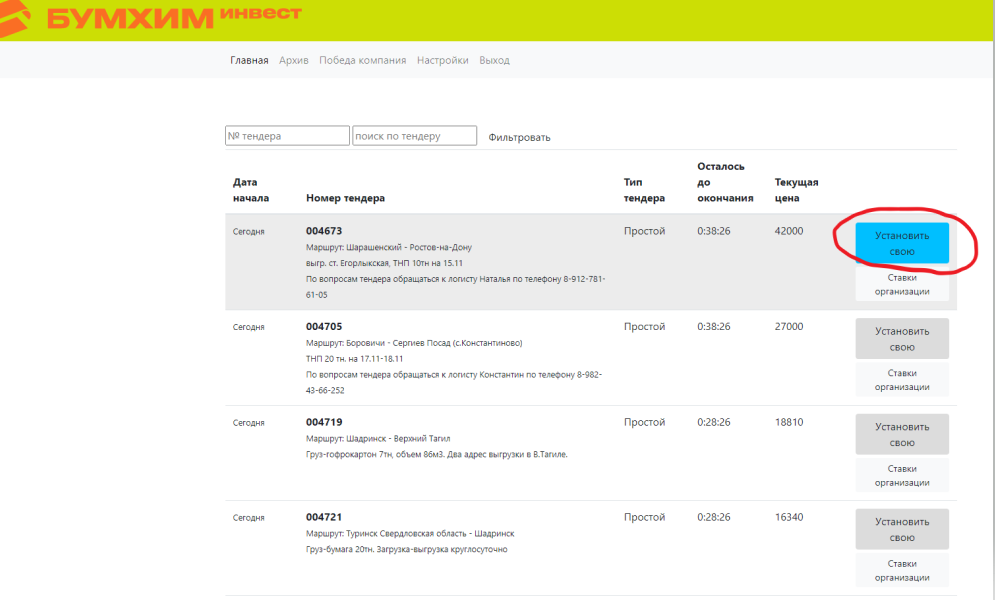 После этого появится дополнительное окно «Установить свою цену для тендера №….». В данном окне в правом нижнем углу необходимо один раз нажать на зеленую надпись «Установить»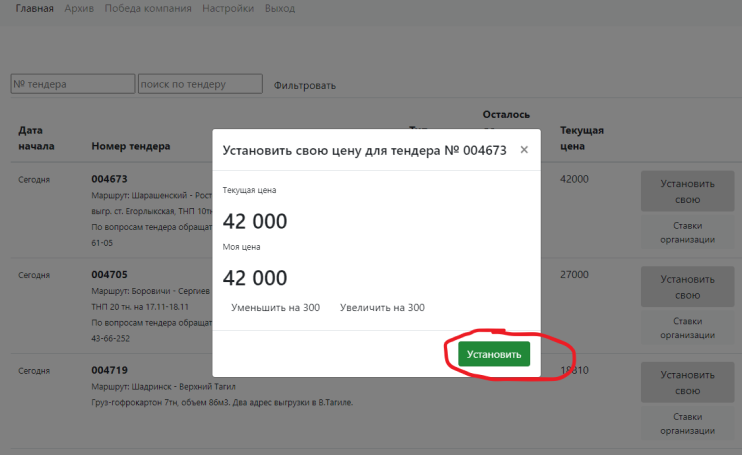 После установки Вашей ставки в строке тендера появится надпись «моя ставка»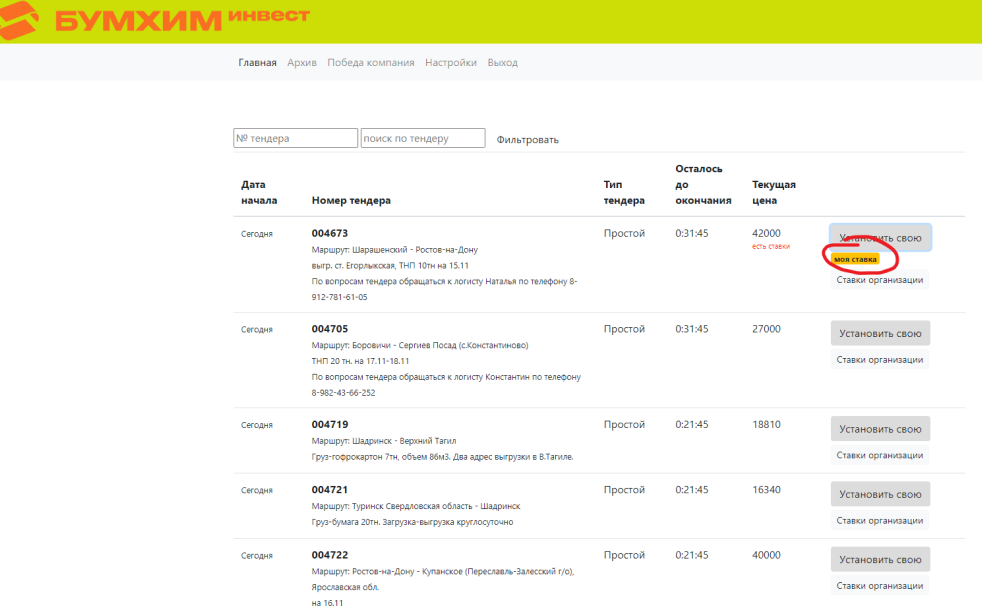 Если надпись «моя ставка» исчезла, значит, другой перевозчик поставил ставку, ниже Вашей.После завершения тендера победителю на почту приходит сообщение о победе в том или ином тендере.